Stark County High School418 S. FranklinToulon, IL 61483Phone: (309) 695-6123                                                                 Fax: (309) 286-3321Nov 28, 2022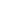 Field Trip Event: Eureka College & MTI Visits    Date:___12-1-22____	Location:_____Eureka College & MTI______School Sponsor:____Ms. Westphal________________________Student’s name:______________________________________________       (please print)Student is responsible for missed classwork. Student will check with the teacher on what work needs to be done.1st hour teacher’s signature:___________________________________________2nd hour teacher’s signature:___________________________________________3rd hour teacher’s signature:___________________________________________4th hour teacher’s signature:___________________________________________5th hour teacher’s signature:___________________________________________6th hour teacher’s signature:___________________________________________7th hour teacher’s signature:___________________________________________Parent/guardian signature:__________________________________date:________Please have completed field trip forms returned to the school sponsor TWO days before the field trip.  